Note: All programs of education must go through the State Council of Higher Education for Virginia (SCHEV), unless it falls under one of the categories below:
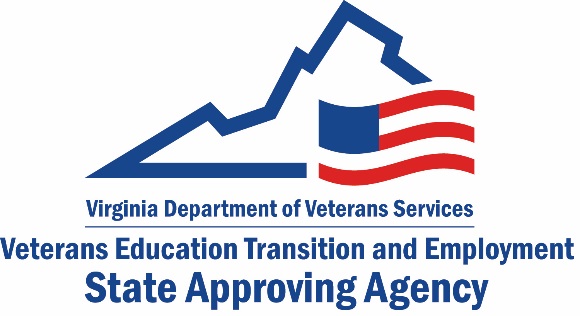 Request for an Application to Provide Training to Veterans and Other Eligible PersonsRequest for an Application to Provide Training to Veterans and Other Eligible PersonsRequest for an Application to Provide Training to Veterans and Other Eligible PersonsRequest for an Application to Provide Training to Veterans and Other Eligible PersonsRequest for an Application to Provide Training to Veterans and Other Eligible PersonsRequest for an Application to Provide Training to Veterans and Other Eligible PersonsNote: Federal agencies must be approved directly by the U.S. Department of Veterans Affairs. If your facility is a federal agency, please do not fill out this form. Please contact us at saa@dvs.virginia.gov for the DVA point of contact.Note: Federal agencies must be approved directly by the U.S. Department of Veterans Affairs. If your facility is a federal agency, please do not fill out this form. Please contact us at saa@dvs.virginia.gov for the DVA point of contact.Note: Federal agencies must be approved directly by the U.S. Department of Veterans Affairs. If your facility is a federal agency, please do not fill out this form. Please contact us at saa@dvs.virginia.gov for the DVA point of contact.Note: Federal agencies must be approved directly by the U.S. Department of Veterans Affairs. If your facility is a federal agency, please do not fill out this form. Please contact us at saa@dvs.virginia.gov for the DVA point of contact.Note: Federal agencies must be approved directly by the U.S. Department of Veterans Affairs. If your facility is a federal agency, please do not fill out this form. Please contact us at saa@dvs.virginia.gov for the DVA point of contact.Note: Federal agencies must be approved directly by the U.S. Department of Veterans Affairs. If your facility is a federal agency, please do not fill out this form. Please contact us at saa@dvs.virginia.gov for the DVA point of contact.Date of Request:      Date of Request:      Date of Request:      Date of Request:      Date of Request:      Date of Request:      Facility Name:      Facility Name:      Facility Name:      Facility Name:      Facility Name:      Facility Name:      Address:      Address:      Address:      Address:      Address:      Address:      City:     City:     City:     City:     City:     City:     State:      State:      State:      State:      Zip Code:      Zip Code:      Contact Person:       Contact Person:       Contact Person:       Contact Person:       Contact Person:       Contact Person:       Phone Number:      Phone Number:      Phone Number:      Phone Number:      Phone Number:      Phone Number:      Fax Number:       Fax Number:       Fax Number:       Fax Number:       Fax Number:       Fax Number:       Email :       Email :       Email :       Email :       Email :       Email :       Is your facility an apprenticeship or on-the-job training (OJT) establishment?  Is your facility an apprenticeship or on-the-job training (OJT) establishment?  Is your facility an apprenticeship or on-the-job training (OJT) establishment?  Is your facility an apprenticeship or on-the-job training (OJT) establishment?  Is your facility an apprenticeship or on-the-job training (OJT) establishment?  Is your facility an apprenticeship or on-the-job training (OJT) establishment?   No
 Yes, OJT  Yes, registered apprenticeship (paid employee job training) Yes, registered apprenticeship (related classroom instruction) Yes, non-registered apprenticeship
 Yes, OJT  Yes, registered apprenticeship (paid employee job training) Yes, registered apprenticeship (related classroom instruction) Yes, non-registered apprenticeship
 Yes, OJT  Yes, registered apprenticeship (paid employee job training) Yes, registered apprenticeship (related classroom instruction) Yes, non-registered apprenticeship
 Yes, OJT  Yes, registered apprenticeship (paid employee job training) Yes, registered apprenticeship (related classroom instruction) Yes, non-registered apprenticeship
 Yes, OJT  Yes, registered apprenticeship (paid employee job training) Yes, registered apprenticeship (related classroom instruction) Yes, non-registered apprenticeshipIf you checked any of the “yes” boxes above, you are done with this form. Please email it to saa@dvs.virginia.govIf you checked any of the “yes” boxes above, you are done with this form. Please email it to saa@dvs.virginia.govIf you checked any of the “yes” boxes above, you are done with this form. Please email it to saa@dvs.virginia.govIf you checked any of the “yes” boxes above, you are done with this form. Please email it to saa@dvs.virginia.govIf you checked any of the “yes” boxes above, you are done with this form. Please email it to saa@dvs.virginia.govIf you checked any of the “yes” boxes above, you are done with this form. Please email it to saa@dvs.virginia.govDo you own (not just offer) a licensure or certification test?Do you own (not just offer) a licensure or certification test?Do you own (not just offer) a licensure or certification test?Do you own (not just offer) a licensure or certification test?Do you own (not just offer) a licensure or certification test?Do you own (not just offer) a licensure or certification test? No
 Yes, governmental Yes, non-governmental
 Yes, governmental Yes, non-governmental
 Yes, governmental Yes, non-governmental
 Yes, governmental Yes, non-governmental
 Yes, governmental Yes, non-governmentalIf you checked any of the “yes” boxes above, you are done with this form. Please email it to saa@dvs.virginia.govIf you checked any of the “yes” boxes above, you are done with this form. Please email it to saa@dvs.virginia.govIf you checked any of the “yes” boxes above, you are done with this form. Please email it to saa@dvs.virginia.govIf you checked any of the “yes” boxes above, you are done with this form. Please email it to saa@dvs.virginia.govIf you checked any of the “yes” boxes above, you are done with this form. Please email it to saa@dvs.virginia.govIf you checked any of the “yes” boxes above, you are done with this form. Please email it to saa@dvs.virginia.govIs your facility an accredited high school?  (Private High School-Accredited)Is your facility an accredited high school?  (Private High School-Accredited)Is your facility an accredited high school?  (Private High School-Accredited)Is your facility an accredited high school?  (Private High School-Accredited)Is your facility an accredited high school?  (Private High School-Accredited)Is your facility an accredited high school?  (Private High School-Accredited) No
 Yes
 Yes
 Yes
 Yes
 YesIf you checked “yes” above, you are done with this form. Please email it to saa@dvs.virginia.govIf you checked “yes” above, you are done with this form. Please email it to saa@dvs.virginia.govIf you checked “yes” above, you are done with this form. Please email it to saa@dvs.virginia.govIf you checked “yes” above, you are done with this form. Please email it to saa@dvs.virginia.govIf you checked “yes” above, you are done with this form. Please email it to saa@dvs.virginia.govIf you checked “yes” above, you are done with this form. Please email it to saa@dvs.virginia.govIs your school accredited by an accrediting agency recognized by the U.S. Department of Education? https://www.chea.org/chea-usde-recognized-accrediting-organizations (Note: Barber and Cosmetology schools must be accredited)Is your school accredited by an accrediting agency recognized by the U.S. Department of Education? https://www.chea.org/chea-usde-recognized-accrediting-organizations (Note: Barber and Cosmetology schools must be accredited)Is your school accredited by an accrediting agency recognized by the U.S. Department of Education? https://www.chea.org/chea-usde-recognized-accrediting-organizations (Note: Barber and Cosmetology schools must be accredited)Is your school accredited by an accrediting agency recognized by the U.S. Department of Education? https://www.chea.org/chea-usde-recognized-accrediting-organizations (Note: Barber and Cosmetology schools must be accredited)Is your school accredited by an accrediting agency recognized by the U.S. Department of Education? https://www.chea.org/chea-usde-recognized-accrediting-organizations (Note: Barber and Cosmetology schools must be accredited)Is your school accredited by an accrediting agency recognized by the U.S. Department of Education? https://www.chea.org/chea-usde-recognized-accrediting-organizations (Note: Barber and Cosmetology schools must be accredited) No No
 Yes
 Yes
 Yes
 YesIf you answered “yes” to #4, please list the agency:      If you answered “yes” to #4, please list the agency:      If you answered “yes” to #4, please list the agency:      If you answered “yes” to #4, please list the agency:      If you answered “yes” to #4, please list the agency:      If you answered “yes” to #4, please list the agency:      Is your school:Is your school:Is your school:Is your school:Is your school:Is your school: For-profit For-profit For-profit
 Private non-profit
 Private non-profit
 PublicDoes your school offer (check all that apply) Undergraduate degrees                  Graduate degrees                            Certificates/diplomasProvide a list of program(s) that you currently offer:      
_________________________________________________________________________________Does your school offer (check all that apply) Undergraduate degrees                  Graduate degrees                            Certificates/diplomasProvide a list of program(s) that you currently offer:      
_________________________________________________________________________________Does your school offer (check all that apply) Undergraduate degrees                  Graduate degrees                            Certificates/diplomasProvide a list of program(s) that you currently offer:      
_________________________________________________________________________________Does your school offer (check all that apply) Undergraduate degrees                  Graduate degrees                            Certificates/diplomasProvide a list of program(s) that you currently offer:      
_________________________________________________________________________________Does your school offer (check all that apply) Undergraduate degrees                  Graduate degrees                            Certificates/diplomasProvide a list of program(s) that you currently offer:      
_________________________________________________________________________________Does your school offer (check all that apply) Undergraduate degrees                  Graduate degrees                            Certificates/diplomasProvide a list of program(s) that you currently offer:      
_________________________________________________________________________________Has your school been in operation in the Commonwealth of Virginia for at least two years?Has your school been in operation in the Commonwealth of Virginia for at least two years?Has your school been in operation in the Commonwealth of Virginia for at least two years?Has your school been in operation in the Commonwealth of Virginia for at least two years?Has your school been in operation in the Commonwealth of Virginia for at least two years?Has your school been in operation in the Commonwealth of Virginia for at least two years? No No
 Yes
 Yes
 Yes
 YesDoes your school have a Certificate to Operate (CTO) from the State Council of Higher Education for Virginia (SCHEV)?  (Contact SCHEV at 804-225-2600)Does your school have a Certificate to Operate (CTO) from the State Council of Higher Education for Virginia (SCHEV)?  (Contact SCHEV at 804-225-2600)Does your school have a Certificate to Operate (CTO) from the State Council of Higher Education for Virginia (SCHEV)?  (Contact SCHEV at 804-225-2600)Does your school have a Certificate to Operate (CTO) from the State Council of Higher Education for Virginia (SCHEV)?  (Contact SCHEV at 804-225-2600)Does your school have a Certificate to Operate (CTO) from the State Council of Higher Education for Virginia (SCHEV)?  (Contact SCHEV at 804-225-2600)Does your school have a Certificate to Operate (CTO) from the State Council of Higher Education for Virginia (SCHEV)?  (Contact SCHEV at 804-225-2600) No No
 Yes
 Yes
 Yes
 YesIf you answered “no” to #9, does your school have an exemption?If you answered “no” to #9, does your school have an exemption?If you answered “no” to #9, does your school have an exemption?If you answered “no” to #9, does your school have an exemption?If you answered “no” to #9, does your school have an exemption?If you answered “no” to #9, does your school have an exemption? No No No Yes (enclose a copy of your exemption letter with this form) Yes (enclose a copy of your exemption letter with this form)
 N/A (explain):      Does your school fall under the jurisdiction of any of the State Agencies listed on the following page?Does your school fall under the jurisdiction of any of the State Agencies listed on the following page?Does your school fall under the jurisdiction of any of the State Agencies listed on the following page?Does your school fall under the jurisdiction of any of the State Agencies listed on the following page?Does your school fall under the jurisdiction of any of the State Agencies listed on the following page?Does your school fall under the jurisdiction of any of the State Agencies listed on the following page? No No
 Yes (which one):      
 Yes (which one):      
 Yes (which one):      
 Yes (which one):      Please email this form to saa@dvs.virginia.govPlease email this form to saa@dvs.virginia.govPlease email this form to saa@dvs.virginia.govPlease email this form to saa@dvs.virginia.govPlease email this form to saa@dvs.virginia.govPlease email this form to saa@dvs.virginia.govSaa Official use OnlySaa Official use OnlySaa Official use OnlySaa Official use OnlySaa Official use OnlySaa Official use OnlyDate form received:      Date form received:      Date form received:      Date form received:      Date form received:      Date form received:      Type of application sent:      Type of application sent:      Type of application sent:      Type of application sent:      Type of application sent:      Type of application sent:      Date application sent:      Date application sent:      Date application sent:      Date application sent:      Date application sent:      Date application sent:      Remarks:      Remarks:      Remarks:      Remarks:      Remarks:      Remarks:      Program/School TypeApproving State AgencyApprenticeshipsVirginia Department of Labor and Industry (DOLI)CDL and Professional Driver TrainingVirginia Department of Motor VehiclesCertified Nursing AssistantVirginia Board of NursingCosmetology & Barbering (Title-IV eligible)SCHEV, Virginia Department of Professional & Occupational Regulation (DPOR), and accredited by an agency recognized by USDOECosmetology & Barbering (Non-Title IV)Virginia Department of Professional & Occupational Regulation (DPOR)Electrical, Plumbing, HVAC, Gas FittingVirginia Board of Contractors –under Virginia Department of Professional & Occupational Regulation (DPOR)EMT & ParamedicVirginia Department of HealthEsthetics (Non-Title IV) Board for Barbers & Cosmetology – under Virginia Department of Professional & Occupational Regulation (DPOR)Esthetics (Title-IV eligible)SCHEV and Virginia Department of Professional & Occupational Regulation (DPOR)Fire FighterVirginia Department of FireFlightFederal Aviation AdministrationPrivate High Schools (Accredited)Virginia Council for Private Education vcpe.orgInsuranceState Corporation CommissionMaritimeU.S. Coast GuardMassage TherapySCHEV Medication AideVirginia Board of NursingNurse AideVirginia Board of NursingPersonal Care AideVirginia Department of Medical Assistance ServicesPharmacy & Pharmacy TechVirginia Board of PharmacyPhlebotomySCHEVPrivate Security, Law Enforcement, Tow Truck Drivers Virginia Department of Criminal Justice ServicesReal EstateBoard of Real Estate – under Virginia Department of Professional & Occupational Regulation (DPOR)